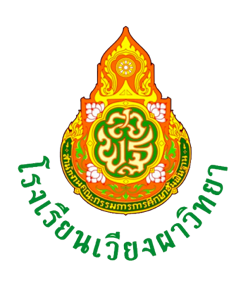 การพัฒนาการเรียนการสอน วิชา คอมพิวเตอร์ เรื่อง Microsoft PowerPoint สำหรับนักเรียนชั้นประถมศึกษาปีที่ 6 ปีการศึกษา 2563 โรงเรียนเวียงผาวิทยา โดยใช้เทคนิคการสตรีมมิ่ง (Streaming)นายเดชพงษ์  อุ่นชาติครูโรงเรียนครูเชียงราย อำเภอเชียงราย จังหวัดเชียงรายสังกัดสำนักงานเขตพื้นที่การศึกษาศึกษาเชียงราย เขต 9